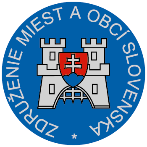 Materiál na rokovanie Hospodárskej a sociálnej rady vlády SRdňa 27. mája 2019       k bodu č. 3)Stanovisko ZMOSk návrhu zákona o poľovníctve a o zmene a doplnení niektorých zákonovVšeobecne k návrhu:Návrh zákona predložilo Ministerstvo pôdohospodárstva a rozvoja vidieka SR, pričom sa upustilo od prípravy novely súčasného zákona č. 274/2009 Z. z. o poľovníctve a o zmene a doplnení niektorých zákonov v znení neskorších predpisov a pripravil sa nový zákon o poľovníctve.Uvedený návrh zákona definuje poľovníctvo ako súhrn činností vykonávaných vo verejnom záujme, činností zameraných na trvalo udržateľné, racionálne, cieľavedomé obhospodarovanie a využívanie voľne žijúcej zveri ako prírodného bohatstva a súčasti prírodných ekosystémov, ktoré je súčasťou kultúrneho dedičstva, tvorby a ochrany životného prostredia. Cieľom predloženého návrhu je upraviť a spresniť niektoré pojmy nakoľko si to vyžadovala aj samostatná aplikačná prax, ide o pojmy ako je uznávanie, zmena a užívanie poľovných revírov, poľovnícke hospodárenie, plánovanie a dokumentáciu, ochranu poľovníctva a zveri, starostlivosť o zver, zlepšovanie životných podmienok zveri, vznik, registráciu a zánik poľovníckej organizácie, vedenie centrálneho registra poľovníckych organizácií, podmienky lovu a zužitkovanie zveri. Návrhom zákona sa vymedzuje právne postavenie, organizácia a pôsobnosť Slovenskej poľovníckej komory. Okrem uvedeného je  riešenou oblasťou aj postup pri uplatňovaní náhrady škody spôsobenej poľovníctvom, zverou a na zveri. Ustanovuje sa pôsobnosť orgánov štátnej správy na úseku poľovníctva, upravuje sa štátny dozor v poľovníctve a zodpovednosť za porušenie povinností ustanovených týmto zákonom. Návrh zákona podrobne upravuje aj postup orgánov štátnej správy pri uznávaní a zmenách hraníc poľovných revírov, proces a podmienky uznávania zverníc a bažantníc. Zavádza nový systém vzniku užívacieho práva k poľovnému revíru, ktorý má nahradiť súčasné evidovanie zmluvy o užívaní poľovného revíru okresným úradom. Návrh zákona zavádza register užívateľov poľovných revírov, register poľovníckej stráže, register poľovníckych hospodárov a definuje informačný systém v poľovníctve.Pripomienky k návrhu:Združenie miest a obcí Slovenska neuplatnilo k v rámci MPK k návrhu zákona žiadne pripomienky a pripomienky neuplatňuje ani v rámci  rokovania Hospodárskej a sociálnej rady SR.Záver:ZMOS navrhuje, aby Hospodárska a sociálna rada SR odporučila návrh zákona na ďalšie legislatívne konanie.          Michal Sýkora									         predseda ZMOS